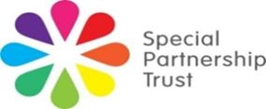 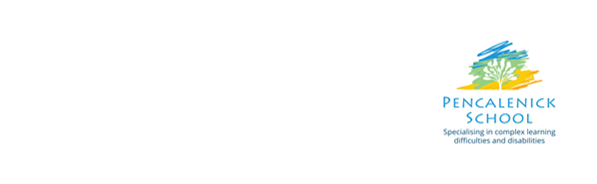 Pencalenick School policy statement on provider accessThis guidance has been designed to support the statutory guidance issued by the DfE January 2018 (Careers guidance and access for education and training providers)This guidance needs to be read in conjunction with our safeguarding policy to secure the appropriate safeguarding checks have been made which secures compliance in relation to any speaker visiting the schoolThis guidance will support/inform our careers education, information, advice and guidance policyIntroduction: This policy statement sets out our school’s arrangements for managing the access of providers to students at our schools for the purpose of giving them information about the provider’s education or training offer. This complies with the school’s legal obligations under Section 42B of the Education Act 1997.  Pupil entitlement: In accordance to the DfE guidance we recognise all students in years 8-11 are entitled to:  find out about technical education qualifications and apprenticeships opportunities, as part of a careers programme which provides information on the full range of education and training options available at each transition point;  hear from a range of local providers about the opportunities they offer, including technical education and apprenticeships – through options events, assemblies and group discussions and taster events;  understand how to make applications for the full range of academic and technical courses  To secure such aims, the careers education coordinator will work with the Head Teacher to ensure all speakers provide appropriate information, advice and guidance in relation to post school opportunities when addressing our students, parents/carers. Any literature shared in relation to such visits will be scrutinised to secure relevance in the information contained.  The school will ensure through its web-site that all information shared will be published for future information/access.  Management of provider access requests Procedure:  A Provider wishing to request access to our learners should contact our Post 16 Co-ordinatorTelephone:  01872 520385Organisation for accessEHCP:  Pencalenick School will fully consider/acknowledge the aspirations outlined within students ‘My Views’ document used to inform the EHCP process; using such aspirations teachers within each key stage will identify opportunities which enable students to find out further information/make visits to work based providers from Key Stage 4 (where these provide meaning) to provide our students and their families with further information, advice and guidance. For Years 10 and 11, the Careers Advisor will be invited to attend all EHCP reviews offering students and their families’ information in regards to future options.  FE colleges will be invited to attend student annual reviews based upon the student choice made.Additionally, a number of events, integrated into our schools careers programme, will offer providers an opportunity to meet with pupils and to come into school to speak to pupils and/or their parents/carers: With the LGB approval the following planned events will take place over each academic year; evaluation of such events will be obtained via: Parent/carer views (where applicable) APPENDIX A Student views APPENDIX B Parent Liaison: The Parent Liaison team will attend all career conventions/events where parents attend and will be responsible for examining questionnaire outcomes (data); this process is supported by the aims of the Parent Liaison team which enables effectiveness in communicating with parents/students and facilitating information gathering/sharing of information by the school.    Equality of opportunity: We recognise that all students and their families have the same entitlement to opportunities to access training providers; using information obtained from students EHCPs and the views of families the school will share provider access information which is deemed appropriate.   Premises and facilities: The school will: Make the main hall, classrooms or private meeting rooms available for discussions between the provider and students, as appropriate to the activity Make available AV and other specialist equipment to support provider presentations. This will all be discussed and agreed in advance of the visit with the Careers coordinator Publish all information received upon the schools web site  Providers are welcome to leave a copy of their prospectus or other relevant course literature with the school; these will be stored in the school’s library which is available to students at lunch times/structured teaching and learning sessions.  Approval and review: APPENDIX A: APPENDIX B:  Year group Autumn Term Spring Term Summer Term Key Stage 3 (Y7)  New cohort – no overt careers input in autumn term PSHE assembly – My future My future – aspirations/interests (jobs) PSHE assembly – What is work like? Experience of the workplace visits Key Stage 3 (Y8) PSHE assembly – making choices  Careers convention  - all providers PSHE assembly - The world of work Experience of the workplace visits PSHE assembly – My future  My future – aspirations/interests (jobs) Key Stage 3 (Y9) Life Skills assembly – Jobs and college  Careers convention  - all providers Life Skills assembly – Who can help me make choices about my future? Transition evening Let’s meet our careers advisor – Careers South West Life Skills assembly -  What are aspirations? Experience of the workplace visits Key Stage 4 (Y10) Life Skills assembly – My future Careers convention  - all providers Life Skills assembly – Changing my future Transition evening Experience of the workplace visits Life Skills assembly – My final year at Pencalenick My future – aspirations/interests – have they changed? (jobs) Work experience placements Key Stage 4 (Y11) Life Skills assembly – My future Life Skills assembly – Transition Life Skills assembly – Life after Pencalenick Careers convention  - all providers Work experience placements Let’s visit our local colleges Transition evening Work experience placements Work experience placements  Let’s visit our local colleges  Passport to success; record all information to inform post school provision Policy approved  November 2022Policy to be reviewed Every 2 years Responsibility  Head Teacher Post 16 Co-ordinator  Parent/Carer View – Provider Access event Pencalenick School  Parent/Carer View – Provider Access event Pencalenick School  Parent/Carer View – Provider Access event Pencalenick School  Parent/Carer View – Provider Access event Pencalenick School  Date:  Venue:  Date:  Venue:  Careers programme focus/speaker:  Careers programme focus/speaker:  Please tick the appropriate statement:  Please tick the appropriate statement:  Please tick the appropriate statement:  Please tick the appropriate statement:  We/I found the information useful We/I found the information fairly useful We/I found the information fairly useful We/I did not find the information useful at all  Is there any further information you would like (Please state): Is there any further information you would like (Please state): Is there any further information you would like (Please state): Is there any further information you would like (Please state): Signed:  Signed:  Signed:  Signed:  Student View – Provider Access event Pencalenick School  Student View – Provider Access event Pencalenick School  Student View – Provider Access event Pencalenick School  Student View – Provider Access event Pencalenick School  Date:  Date:  Topic:  Topic:  Please tick the appropriate statement:  Please tick the appropriate statement:  Please tick the appropriate statement:  Please tick the appropriate statement:  I am very interested  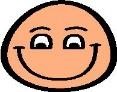 I am quite interested but want to find our more 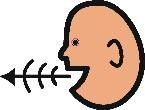 I am quite interested but want to find our more I am not interested at all  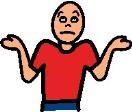 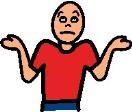 Is there any more information you would like (Please state):  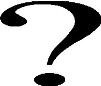 Is there any more information you would like (Please state):  Is there any more information you would like (Please state):  Is there any more information you would like (Please state):  Signed:  Signed:  Signed:  Signed:  